NamibiaNamibiaNamibiaNamibiaAugust 2027August 2027August 2027August 2027MondayTuesdayWednesdayThursdayFridaySaturdaySunday1234567891011121314151617181920212223242526272829Heroes’ Day3031NOTES: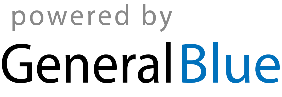 